Livres  avec une structure (cause-conséquence)Un écrit avec la structure cause-conséquence, est un texte qui propose un état initial ou une action qui entraine un état ou une nouvelle situation qui entraine une autre situation... C’est l’effet papillon ou domino en littérature.Pour les textes qui informent, il n’est pas réellement possible de trouver un livre complet qui passe des causes aux conséquences mais plusieurs livres, textes,écrits sur l’environnement, entre autre, nous permettent de démontrer ce procédé à nos élèves.Voici quelques exemples.Vous en trouvez d’autres, laissez-le moi savoir et je l’ajouterai à la liste. MerciJulie MxTextes littérairesTextes littérairesTextes littérairesTextes littérairesTextes littéraires1ère de couvertureTitreAuteur/illustrateurMaison d’éditionannée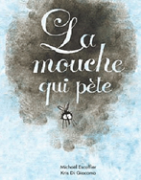 La mouche qui pèteMichael Escoffier/ Kris Di GiacomoÉcole des loisirs2011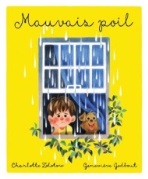 Mauvais poilCharlotte Zolotow/ Geneviève GodboutComme des géants2014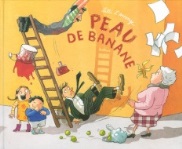 Peau de bananeLili L’ArrongeÉcole des loisirs2010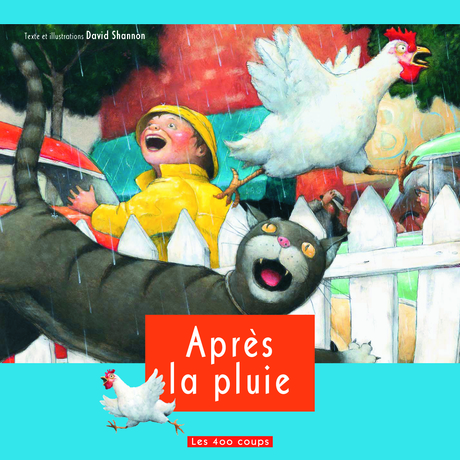 Après la pluieDavid ShannonLes 400 coups2004Épuisé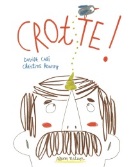 CrotteDavide CaliNathan2016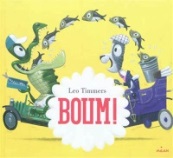 BoumLéo TimmersMilan2012Épuisé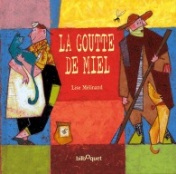 La goutte de mielLise MélinandBilboquet2005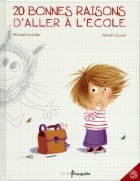 20 bonnes raisons d’aller à l’école…Michael Escoffier/ Romain GuyardFrimousse2012Épuisé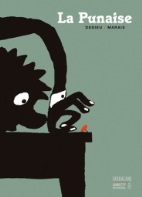 La punaiseThierry Dedieu/ Frédéric MaraisSarbacane2012Textes informatifsTextes informatifsTextes informatifsTextes informatifsTextes informatifs1ère de couvertureTitreAuteur/illustrateurMaison d’éditionAnnée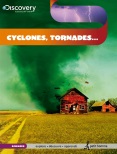 Cyclones, tornades…p.8-9, 12-13, 23…Edward ClosePetit homme2011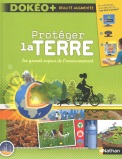 Protéger la terre, Les grands enjeux de l’environnementp.14, 17, 21, 24, 48Jean-Michel BillioudNathan, Dokéo+2006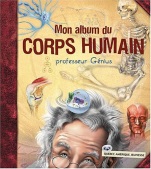 Mon album du corps humainp. 14-15, 22-23, 40-41…Professeur GéniusQuébec Amérique Jeunesse2004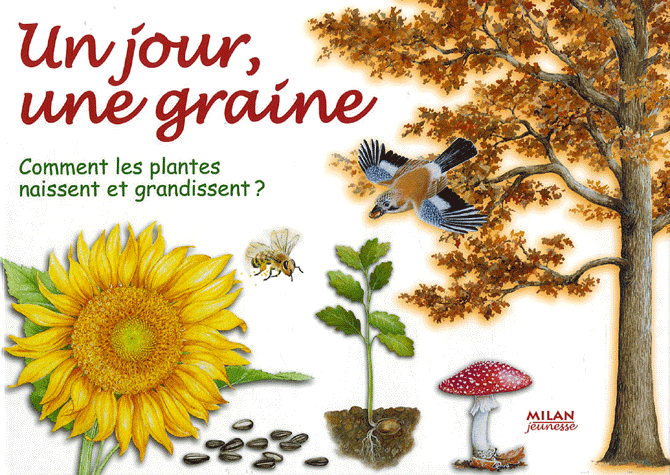 Un jour, une grainePauline Neveu/ Catherine FichauxMilan jeunesse2006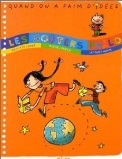 Les goûters philo tome 1p. 18, 28-29, 69-70…Brigitte Labbé, Michel Puech/ Jacques AzamMilan 2002